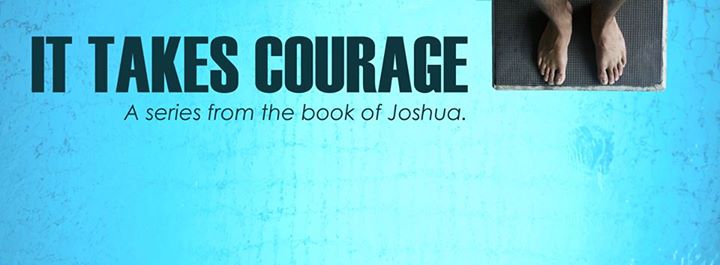 Joshua 2:1-24, Page 168Where does courage come from?Principle: Fear drives behavior-Rahab’s courage was rooted in her fear of God.We can behave courageously simply by doing what seems less dangerous. So the important question is: What are you afraid of? We are courageous when we fear God above everything else.Finding Our Courage:What have you heard: the voices we listen toWhat do you know: the resources we consult What do you feel: the emotions we evaluateWhat do you believe: the values we hold-----Courage is faith lived out. Courage is faith on display in how we live.Hebrews 10:31, It is a terrible thing to fall into the hands of the living God. Fear: realizing how powerless we are in comparison to His presence.We want God to be fear-inducing- to others!If we fear Him, we won’t fear anyone else.So if courage comes simply from being more afraid of disappointing God than anyone else, we love unconditionally.Vs. 12-13 Rahab strikes a deal with the spies to save her and her family. (our choices ripple)Vs. 14-16 The men guarantee to protect her if she keeps them safe; Rahab helps them escape.Vs. 17-20 The spies give terms to guarantee her safety.Vs. 21-23 Rahab agrees, the spies escape back to JoshuaVs. 24; The Lord has given us the whole land for all the people in the land are terrified of us! 